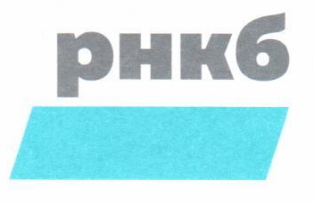 РОССИЙСКИЙ НАЦИОНАЛЬНЫЙ КОММЕРЧЕСКИЙ БАНКпредлагает приобрести жилье Вашей мечты по госпрограмме		«Сельская ипотека» с льготной ставкой 3% годовыхВ программе кредитования участвуютквартиры и жилые дома с земельным участком на сельских территориях:на вторичном рынке по договору купли-продажи; на первичном рынке по договору участия в долевом строительстве /договору уступки прав требования по указанному договору.Подробная информация по адресу:ст. Полтавская ул. Красная 150тел.: 8-989-824-51-72телефон горячей линии:8 (800) 234-27-27www.rncb.ru